徳島県医療従事者支援事業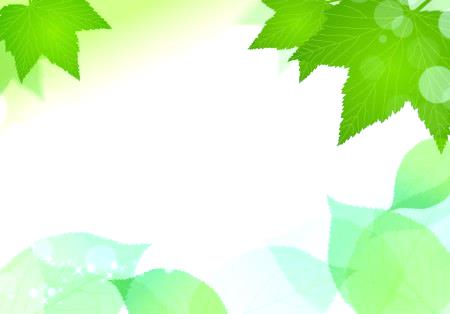 【開催期間】　 平成29年8月7日（月）～8月18日（金）　※参加希望日時を指定することができますが、ご希望に沿えない場合があります。【開催時間】　 午前7時30分～午後18時00分【開催場所】　 蔵本会館2階　多目的室①④【対　　　象】 　4歳児～小学6年生まで【募集定員】　 30名/1日　　　　　　　　　※申込者多数の場合は、センターにてお一人あたりの利用日数を調整させていただくことがございます。【参 加 費】　 2,000円/1日(お子様１名につき)【昼　　　食】　 当日作ったものまたは購入したものをご持参下さい。【お や つ】   株式会社クラッシーがご用意します。【募集〆切】 　平成29年7月25日(火)　【申込方法】　　【申込書】に必要事項を記入の上、【調査票】と一緒にご提出ください。※お子様1人につき各1枚ずつの提出が必要です。　　　　　　　　　 ※【申込書】と【調査票】の署名・押印欄は必須です。 ※学内便でお申込みください。【参加可能日】　平成29年7月31日(月)～8月2日(水)までにメールにてご連絡致します。　　　　　　　　　　※上記期間を過ぎてもメール連絡がない場合は、AWAサポートセンターまでご連絡ください。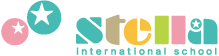 